수집 모델수집 모델은 수집 유형과 원본 로그 파서의 쌍으로 구성됩니다. 수집 유형은 로그를 수집하는 방법을 지정합니다. 원본 로그 파서는 수집 서버에서 로그를 수신한 후 필드 추출에 사용할 파서를 지정합니다. 예를 들어, OpenSSH 수집 모델은 수집 유형이 로테이션 로그 파일, 원본 로그 파서가 OpenSSH 파서인 쌍으로 정의됩니다.수집 모델은 이후 수집기를 설정할 때 사용됩니다. 수집기를 구성할 수집 서버나 센트리가 지원하는 수집 유형에 맞춰서 사용 가능한 수집 모델 목록에 수집 모델이 표시됩니다.수집 모델은 클러스터 관리자 권한이나 수집 모델 편집 권한을 가진 계정만 설정할 수 있습니다. 일반 관리자나 사용자 계정은 조회만 가능합니다.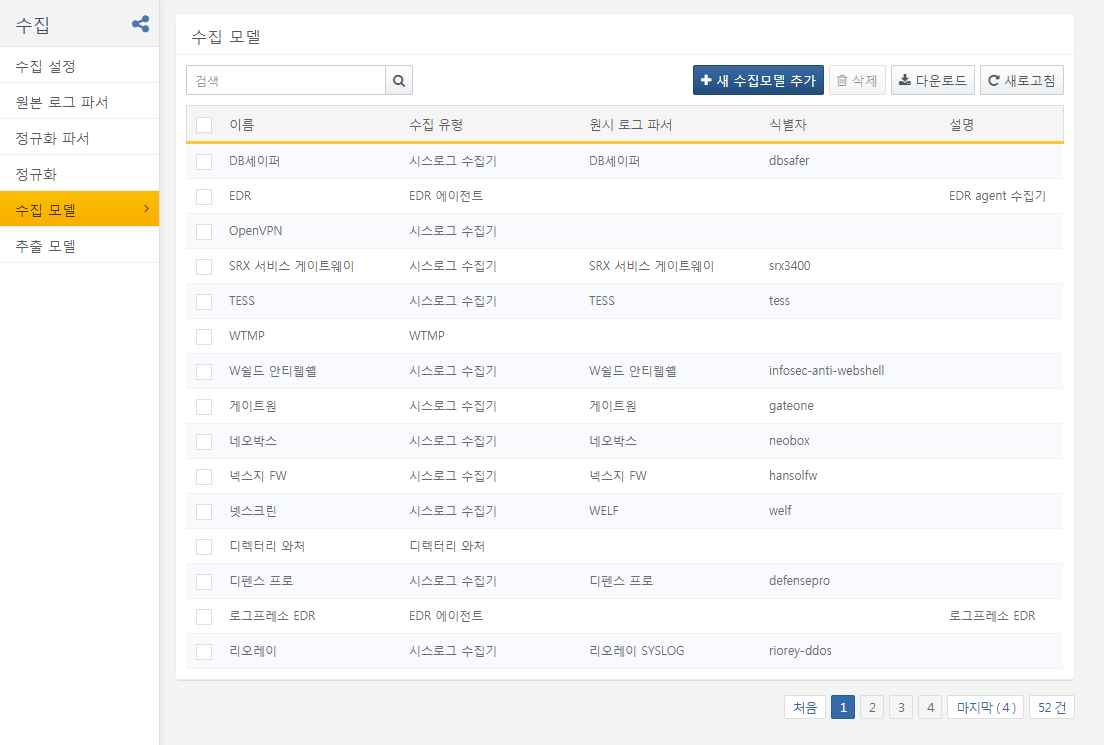 